ПРАЙС-ЛИСТ на шарнирную сеткуУважаемые Господа!Предлагаем Вашему вниманию шарнирную сетку из стальной оцинкованной проволоки. Наша продукция предназначена для ограждения виноградников, парков, сельскохозяйственных площадей, пастбищ, вольеров для животных,   автомобильных и железных дорог. Сетка лесная с шарнирным узлом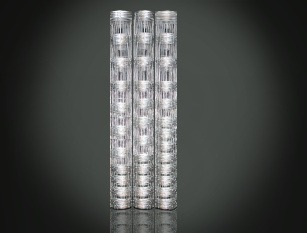 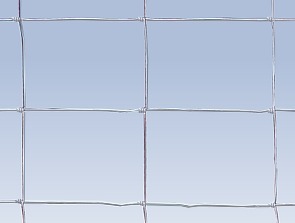 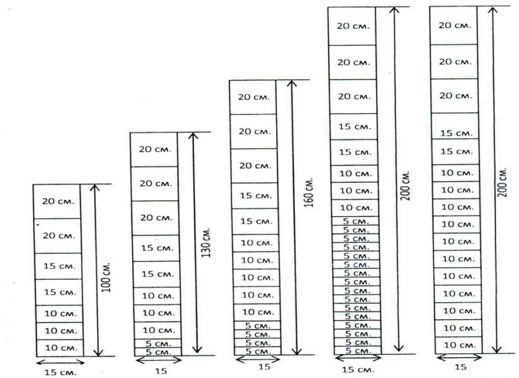 Цены без учета доставки.При заказе от 5000 м.п. предоставляются скидки. Мы рады будем сотрудничать именно с Вами. МЫ ЦЕНИМ НАШИХ КЛИЕНТОВ! С уважением,Яроцкий Ярослав ЮрьевичФЛП «Яроцкий Я.Ю.»г. Кривой Рог+38 0636922293  +380955593382   eurometizy@gmail.com,        yarotsky-yaroslav@rambler.ru Параметры100/8/15130/11/15160/15/15200/25/15200/17/15Высота, см100130160200200Количество горизонтальных проволок 811152517Ширина ячейки, см1515151515Диаметр проволоки, мм2,02,02,02,02,0Диаметр верхней и нижней проволоки, мм2,52,52,52,52,5Длина рулона, м.п.5050505050ЦЕНА, грн. за 1 м.п. с НДС7,128,8810,3415,5114,34